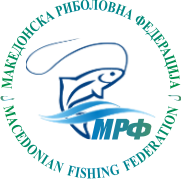 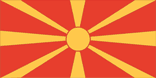 Н А Т П Р Е В А Р У В А Ч К И   Д Н Е В Н И К4-то  коло 1-ва лигаДисциплина: “ПЛИВКА”  Конкуренција: У20 и У25одржано на: Тиквешко езеро  на ден 25.05.2019 год.     Секретар							               Главен судија            Јане Томов                                                                              Мартин Павлов					                          Ст.Бр.Презиме и име на натпреварувачотЧлен на екипаУлов. Тежина (гр.)ПласманБодовиЗабелешка1.БОГДАН  МИЛЕНКОВСКИМАК ДАМ  КУМАНОВО3095671.БОГДАН  МИЛЕНКОВСКИМАК ДАМ  КУМАНОВО672.АНТОНИО  БОШКОВСКИМАК ДАМ  КУМАНОВО34702112.АНТОНИО  БОШКОВСКИМАК ДАМ  КУМАНОВО2113.ИВАН  ДОНЕВБИСТРО  СТРУМИЦА2910763.ИВАН  ДОНЕВБИСТРО  СТРУМИЦА764.КРСТЕ  МАЏАРОВСКИВАРДАР 1  СКОПЈЕ2185944.КРСТЕ  МАЏАРОВСКИВАРДАР 1  СКОПЈЕ945.ПЕТАР  ШИЈАКОСКИМАМЕЦ  ПРИЛЕП3295495.ПЕТАР  ШИЈАКОСКИМАМЕЦ  ПРИЛЕП496.ДАРКО  ГРАМБОЗОВБИСТРО  СТРУМИЦА33803106.ДАРКО  ГРАМБОЗОВБИСТРО  СТРУМИЦА3107.ВЛАДИМИР  СТОШЕВСКИПЧИЊА  КУМАНОВО37101127.ВЛАДИМИР  СТОШЕВСКИПЧИЊА  КУМАНОВО1128.ИРИНА  ГАЛАМАРЕВАВАРДАР 2  СКОПЈЕ2500858.ИРИНА  ГАЛАМАРЕВАВАРДАР 2  СКОПЈЕ859.ТОШЕ  ПЕТРУШЕВСКИБАБУНА   ВЕЛЕС3150589.ТОШЕ  ПЕТРУШЕВСКИБАБУНА   ВЕЛЕС58Koнкуренција У-25Koнкуренција У-25Koнкуренција У-25Koнкуренција У-25Koнкуренција У-25Koнкуренција У-25Koнкуренција У-251.ВИКТОР  ДУЧКОВКРКУШКА  ВЕЛЕС37001.ВИКТОР  ДУЧКОВКРКУШКА  ВЕЛЕС